The Hague System for the International Registration of Industrial Designs:  Improved Look and Feel of eHague Interface;  New Information Tools;  Successful Filing Strategiesorganized by the World Intellectual Property Organization (WIPO)Geneva, June 6, 2019PROVISIONAL PROGRAMprepared by the Secretariat8.00 – 9.00 	Registration9.00 – 9.10 	Opening	Welcome address by:Ms. Päivi Lähdesmäki, Senior Advisor, The Hague Registry, Brands and Designs Sector9.10 – 9.30		Going Global:  Overview of the Hague SystemSpeaker: 	Mr. Mikhail Faleev, Senior Information Officer, HagueDevelopment and Promotion Section, The Hague RegistryMORNING SESSION:  ONLINE SERVICES AND INTERNATIONAL REGISTRATION PROCEDURES9.30 – 10.00		New Features of Hague Online Services:  eHague, ePay, Hague Member Profiles Database		Part I – Multiple Functions of the New E-Filing (eHague) Workbench		Status of the application;  Replying to irregularities;  Multiple options of the new ePay portfolio		Part II – Hague Member Profiles Database 		Search tool for information on the Contracting Parties	Speaker: 	Mr. Jonah Asher, Assistant Program Officer, Hague Development and Promotion Section, The Hague Registry10.00 – 10.10 	Questions and Answers10.10 – 10.25	Coffee break10.25 – 11.10		Filing of an International Application		Mandatory and optional contents of the application;  Indication of specific features for certain Offices;  Reproduction Guidance 	Speaker:	Mr. Quan-Ling Sim, Head, Operations Service, 				The Hague Registry11.10– 11.20 	Questions and Answers11.20 -11.50	Publication of the International Registration and Tasks of the Designated Office	Statement of Grant of Protection; Notification of RefusalSpeaker:	Mr. Kosuke Omagari, Associate Officer, Hague Legal Affairs Section, The Hague Registry11.50 – 12.00	Questions and Answers12.00 – 12.20	Contact Hague Unique Portal to Communicate with the Hague Registry;  New document upload function	Speaker:	Mr. Jonah Asher12.20 – 12.30	Questions and Answers12.30 – 14.00	Lunch breakAFTERNOON SESSION:  PRACTICAL APPROACH TO THE HAGUE SYSTEM14.00 – 14.20	Tips for Successful Filing Strategies Under the Hague SystemAll in One:  Designating Canada, the European Union, Japan, the Republic of Korea, the Russian Federation and the United States of  America in the international application	Speaker:	Ms. Päivi Lähdesmäki14.20 – 15.15  	eHague:  Interactive Practical ExerciseDesignating Canada, the European Union, Japan, the Republic of Korea, the Russian Federation and the United States of America Speakers: 	Mr. Jonah AsherMr. Quan-Ling Sim15.15– 15.30	Coffee Break15.30 – 16.00	User’s Experiences of the Hague System From an SME’s Point of View	Speaker:	Mr. Nicolas Fouquet, Technical and Development Manager,				General Manager, Santos, Vaulx-en-Velin, France16.00 – 16.15	Discussion16.15	Closing of the Seminar[End of document]EE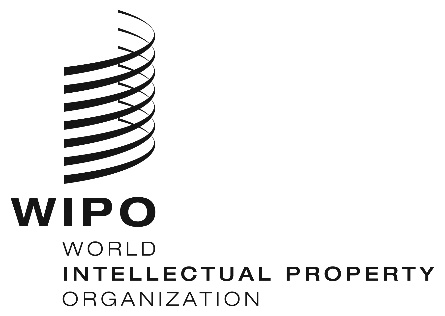 seminarseminarWIPO/HS1/19/INF/2 PROV.WIPO/HS1/19/INF/2 PROV.ORIGINAL: ENGLISHORIGINAL: ENGLISHDATE: May 2, 2019DATE: May 2, 2019